Comunicato stampaPompa di calore aria-acqua WPL-A 05/07 HK 230 PremiumLa più efficiente pompa di calore della propria classeLa pompa di calore aria-acqua WPL-A HK Premium non è adatta solo per il riscaldamento e la gestione dell’acqua calda, ma si occupa anche del raffreddamento nei mesi estivi. «Invertendo il circuito refrigerante, l'acqua del sistema viene raffreddata a circa 16 °C e condotta attraverso il sistema di riscaldamento a pavimento al posto dell'acqua riscaldata», dice Dario Weingartner, consulente tecnico di vendita di STIEBEL ELTRON. «Il raffreddamento avviene senza movimento d'aria e quindi crea delicatamente una piacevole atmosfera abitativa.»Poiché l'unità Inverter raggiunge temperature di mandata elevate anche con temperature esterne molto basse, fino a -25 °C, è idonea tanto per l'impiego in nuove costruzioni che in ristrutturazioni. «Le alte temperature consentono sia il riscaldamento di radiatori che l’abbattimento della legionella nell’acqua calda», aggiunge Weingartner.Silenziosa come un bisbiglioCon un livello di potenza sonora di soli 48 db(A), la WPL-A 07 è letteralmente silenziosa come un bisbiglio. L'abbassamento di un tono indebolisce ulteriormente la percezione soggettiva del suono. Inoltre il livello di potenza sonora dell’apparecchio può venire ridotto a 47 dB(A) nell’esercizio notturno. «Questi valori sono sufficienti per soddisfare tutti i requisiti svizzeri di emissione sonora, anche in quartieri di case unifamiliari densamente popolati», spiega Weingartner.Pompa di calore: https://www.stiebel-eltron.ch/it/pagina-iniziale/prodotti-e-soluzioni/energie_rinnovabili/pompa_di_calore/pompe_di_calore_aria_acqua.htmlPanoramica della WPL-A 05/07Pompa di calore aria-acqua per riscaldamento, produzione di acqua calda e raffreddamento › La tecnologia Inverter fornisce una potenza calorifica adattata al fabbisogno › Molto silenziosa, 47 dB(A) nel Silent Mode › Alte temperature di mandata fino a 75 °C consentono di raggiungere elevate temperature dell'acqua calda potabile e dell’acqua mista, quindi idonea per abbattimento della legionella nell’acqua calda radiatori Refrigerante ecologico Funzione di raffreddamento Bel design, sobrio Bassi costi di esercizio grazie all'elevata efficienza per tutto l'anno Integrazione opzionale nella rete domestica e regolazione mediante smartphone Didascalie: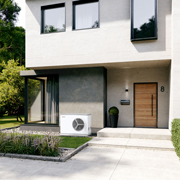 Pompa di calore aria-acqua WPL-A 05/07 HK 230 PremiumRiferimentoSTIEBEL ELTRONData21 giugno 2021Telefono056 464 05 00e-mailpresse@stiebel-eltron.ch